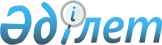 О внесении изменений в решение Баянаульского районного маслихата от 21 декабря 2016 года № 65/12 "О бюджете Баянаульского района на 2017 - 2019 годы"Решение маслихата Баянаульского района Павлодарской области от 05 октября 2017 года № 113/18. Зарегистрировано Департаментом юстиции Павлодарской области 18 октября 2017 года № 5647
      В соответствии с пунктом 4 статьи 106 Бюджетного кодекса Республики Казахстан от 4 декабря 2008 года, подпунктом 1) пункта 1 статьи 6 Закона Республики Казахстан "О местном государственном управлении и самоуправлении в Республике Казахстан" от 23 января 2001 года, Баянаульский районный маслихат РЕШИЛ:
      1. Внести в решение Баянаульского районного маслихата от 21 декабря 2016 года № 65/12 "О бюджете Баянаульского района на 2017 – 2019 годы" (зарегистрированное в Реестре государственной регистрации нормативных правовых актов 05 января 2017 года за № 5315, опубликованное 20 января и 27 января 2017 года в газетах "Баянтау") следующие изменения:
      в пункте 1:
      в подпункте 1):
      цифры "8895755" заменить цифрами "8924732";
      цифры "1183164" заменить цифрами "1180294";
      цифры "9522" заменить цифрами "11153";
      цифры "400" заменить цифрами "1639";
      цифры "7702669" заменить цифрами "7731646";
      в подпункте 2) цифры "8972112" заменить цифрами "9001089";
      приложение 1 к указанному решению изложить в новой редакции согласно приложения к настоящему решению.
      2. Контроль за выполнением настоящего решения возложить на постоянную комиссию районного маслихата по вопросам социально–экономического развития, планирования бюджета и социальной политики.
      3. Настоящее решение вводится в действие с 1 января 2017 года. Бюджет Баянаульского района на 2017 год
(с изменениями)
					© 2012. РГП на ПХВ «Институт законодательства и правовой информации Республики Казахстан» Министерства юстиции Республики Казахстан
				
      Председатель сессии,

      Секретарь районного Маслихата

Т. Қасен
Приложение
к решению Баянаульского
районного маслихата
от 05 октября
2017 года № 113/18Приложение 1
к решению Баянаульского
районного маслихатаот 21 декабря 2016 года № 65/12
Категория 
Категория 
Категория 
Категория 
Сумма (тысяч тенге)
Класс
Класс
Класс
Сумма (тысяч тенге)
Подкласс
Подкласс
Сумма (тысяч тенге)
Наименование
Сумма (тысяч тенге)
1
2
3
4
5
Доходы
8924732
1
Налоговые поступления
1180294
01
Подоходный налог
455831
2
Индивидуальный подоходный налог
455831
03
Социальный налог
401196
1
Социальный налог
401196
04
Hалоги на собственность
274173
1
Hалоги на имущество
220963
3
Земельный налог
3442
4
Hалог на транспортные средства
46643
5
Единый земельный налог
3125
05
Внутренние налоги на товары, работы и услуги
44671
2
Акцизы
1871
3
Поступления за использование природных и других ресурсов
33748
4
Сборы за ведение предпринимательской и профессиональной деятельности
9052
08
Обязательные платежи, взимаемые за совершение юридически значимых действий и (или) выдачу документов уполномоченными на то государственными органами или должностными лицами
4423
1
Государственная пошлина
4423
2
Неналоговые поступления
11153
01
Доходы от государственной собственности
1303
5
Доходы от аренды имущества, находящегося в государственной собственности
1277
7
Вознаграждения по кредитам, выданным из государственного бюджета
26
04
Штрафы, пени, санкции, взыскания, налагаемые государственными учреждениями, финансируемыми из государственного бюджета, а также содержащимися и финансируемыми из бюджета (сметы расходов) Национального Банка Республики Казахстан, за исключением поступлений от организаций нефтяного сектора
354
1
Штрафы, пени, санкции, взыскания, налагаемые государственными учреждениями, финансируемыми из государственного бюджета, а также содержащимися и финансируемыми из бюджета (сметы расходов) Национального Банка Республики Казахстан, за исключением поступлений от организаций нефтяного сектора
354
06
Прочие неналоговые поступления
9496
1
Прочие неналоговые поступления
9496
3
Поступления от продажи основного капитала
1639
03
Продажа земли и нематериальных активов 
1639
1
Продажа земли
1621
2
Продажа нематериальных активов
18
4
Поступления трансфертов
7731646
02
Трансферты из вышестоящих органов государственного управления 
7731646
2
Трансферты из областного бюджета
7731646
Функциональная группа
Функциональная группа
Функциональная группа
Функциональная группа
Функциональная группа
Сумма (тысяч тенге)
Функциональная подгруппа
Функциональная подгруппа
Функциональная подгруппа
Функциональная подгруппа
Сумма (тысяч тенге)
Администратор бюджетных программ
Администратор бюджетных программ
Администратор бюджетных программ
Сумма (тысяч тенге)
Программа
Программа
Сумма (тысяч тенге)
Наименование
Сумма (тысяч тенге)
1
2
3
4
5
6
2. Затраты
9001089
01
Государственные услуги общего характера
471333
1
Представительные, исполнительные и другие органы, выполняющие общие функции государственного управления
396623
112
Аппарат маслихата района (города областного значения)
17448
001
Услуги по обеспечению деятельности маслихата района (города областного значения)
15718
003
Капитальные расходы государственного органа
1730
122
Аппарат акима района (города областного значения)
105638
001
Услуги по обеспечению деятельности акима района (города областного значения)
91870
003
Капитальные расходы государственного органа
13768
123
Аппарат акима района в городе, города районного значения, поселка, села, сельского округа
273537
001
Услуги по обеспечению деятельности акима района в городе, города районного значения, поселка, села, сельского округа
228034
022
Капитальные расходы государственного органа
6927
032
Капитальные расходы подведомственных государственных учреждений и организаций
38576
2
Финансовая деятельность
24535
452
Отдел финансов района (города областного значения)
24535
001
Услуги по реализации государственной политики в области исполнения бюджета и управления коммунальной собственностью района (города областного значения)
22995
003
Проведение оценки имущества в целях налогообложения
889
018
Капитальные расходы государственного органа
651
5
Планирование и статистическая деятельность
17395
453
Отдел экономики и бюджетного планирования района (города областного значения)
17395
001
Услуги по реализации государственной политики в области формирования и развития экономической политики, системы государственного планирования
16814
004
Капитальные расходы государственного органа
581
9
Прочие государственные услуги общего характера
32780
454
Отдел предпринимательства и сельского хозяйства района (города областного значения)
19003
001
Услуги по реализации государственной политики на местном уровне в области развития предпринимательства и сельского хозяйства
18452
007
Капитальные расходы государственного органа
551
492
Отдел жилищно-коммунального хозяйства, пассажирского транспорта, автомобильных дорог и жилищной инспекции района (города областного значения)
13777
001
Услуги по реализации государственной политики на местном уровне в области жилищно-коммунального хозяйства, пассажирского транспорта, автомобильных дорог и жилищной инспекции
13146
013
Капитальные расходы государственного органа
631
02
Оборона
26216
1
Военные нужды
15243
122
Аппарат акима района (города областного значения)
15243
005
Мероприятия в рамках исполнения всеобщей воинской обязанности
15243
2
Организация работы по чрезвычайным ситуациям
10973
122
Аппарат акима района (города областного значения)
10973
006
Предупреждение и ликвидация чрезвычайных ситуаций масштаба района (города областного значения)
1430
007
Мероприятия по профилактике и тушению степных пожаров районного (городского) масштаба, а также пожаров в населенных пунктах, в которых не созданы органы государственной противопожарной службы
9543
04
Образование
3308389
1
Дошкольное воспитание и обучение
551314
123
Аппарат акима района в городе, города районного значения, поселка, села, сельского округа
248304
004
Обеспечение деятельности организаций дошкольного воспитания и обучения
145132
041
Реализация государственного образовательного заказа в дошкольных организациях образования
103172
464
Отдел образования района (города областного значения)
95357
040
Реализация государственного образовательного заказа в дошкольных организациях образования
95357
472
Отдел строительства, архитектуры и градостроительства района (города областного значения)
207653
037
Строительство и реконструкция объектов дошкольного воспитания и обучения
207653
2
Начальное, основное среднее и общее среднее образование
2558193
123
Аппарат акима района в городе, города районного значения, поселка, села, сельского округа
71187
005
Организация бесплатного подвоза учащихся до школы и обратно в сельской местности
71187
464
Отдел образования района (города областного значения)
2404574
003
Общеобразовательное обучение
2303822
006
Дополнительное образование для детей
100752
804
Отдел физической культуры, спорта и туризма района (города областного значения)
82432
017
Дополнительное образование для детей и юношества по спорту
82432
9
Прочие услуги в области образования
198882
464
Отдел образования района (города областного значения)
198882
001
Услуги по реализации государственной политики на местном уровне в области образования
21345
005
Приобретение и доставка учебников, учебно-методических комплексов для государственных учреждений образования района (города областного значения)
38735
007
Проведение школьных олимпиад, внешкольных мероприятий и конкурсов районного (городского) масштаба
4568
012
Капитальные расходы государственного органа
201
015
Ежемесячная выплата денежных средств опекунам (попечителям) на содержание ребенка-сироты (детей-сирот), и ребенка (детей), оставшегося без попечения родителей
10652
022
Выплата единовременных денежных средств казахстанским гражданам, усыновившим (удочерившим) ребенка (детей)-сироту и ребенка (детей), оставшегося без попечения родителей
479
067
Капитальные расходы подведомственных государственных учреждений и организаций
122902
06
Социальная помощь и социальное обеспечение
230588
1
Социальное обеспечение
21298
451
Отдел занятости и социальных программ района (города областного значения)
19881
005
Государственная адресная социальная помощь
1300
016
Государственные пособия на детей до 18 лет
8658
025
Внедрение обусловленной денежной помощи по проекту Өрлеу
9923
464
Отдел образования района (города областного значения)
1417
030
Содержание ребенка (детей), переданного патронатным воспитателям
1417
2
Социальная помощь
183929
451
Отдел занятости и социальных программ района (города областного значения)
183929
002
Программа занятости
58868
006
Оказание жилищной помощи
2742
007
Социальная помощь отдельным категориям нуждающихся граждан по решениям местных представительных органов
45056
010
Материальное обеспечение детей-инвалидов, воспитывающихся и обучающихся на дому
762
014
Оказание социальной помощи нуждающимся гражданам на дому
25641
017
Обеспечение нуждающихся инвалидов обязательными гигиеническими средствами и предоставление услуг специалистами жестового языка, индивидуальными помощниками в соответствии с индивидуальной программой реабилитации инвалида
23006
023
Обеспечение деятельности центров занятости населения
27854
9
Прочие услуги в области социальной помощи и социального обеспечения
25361
451
Отдел занятости и социальных программ района (города областного значения)
25361
001
Услуги по реализации государственной политики на местном уровне в области обеспечения занятости и реализации социальных программ для населения
24121
011
Оплата услуг по зачислению, выплате и доставке пособий и других социальных выплат
1109
021
Капитальные расходы государственного органа
131
07
Жилищно-коммунальное хозяйство
3376031
1
Жилищное хозяйство
13305
123
Аппарат акима района в городе, города районного значения, поселка, села, сельского округа
3000
007
Организация сохранения государственного жилищного фонда города районного значения, поселка, села, сельского округа
3000
492
Отдел жилищно-коммунального хозяйства, пассажирского транспорта, автомобильных дорог и жилищной инспекции района (города областного значения)
10305
004
Обеспечение жильем отдельных категорий граждан
10305
2
Коммунальное хозяйство
2153337
472
Отдел строительства, архитектуры и градостроительства района (города областного значения)
2074337
005
Развитие коммунального хозяйства
312741
006
Развитие системы водоснабжения и водоотведения
1345
058
Развитие системы водоснабжения и водоотведения в сельских населенных пунктах
1760251
492
Отдел жилищно-коммунального хозяйства, пассажирского транспорта, автомобильных дорог и жилищной инспекции района (города областного значения)
79000
012
Функционирование системы водоснабжения и водоотведения
58000
026
Организация эксплуатации тепловых сетей, находящихся в коммунальной собственности районов (городов областного значения)
21000
3
Благоустройство населенных пунктов
1209389
123
Аппарат акима района в городе, города районного значения, поселка, села, сельского округа
1209389
008
Освещение улиц населенных пунктов
455121
011
Благоустройство и озеленение населенных пунктов
754268
08
Культура, спорт, туризм и информационное пространство
382210
1
Деятельность в области культуры
191266
123
Аппарат акима района в городе, города районного значения, поселка, села, сельского округа
191266
006
Поддержка культурно-досуговой работы на местном уровне
191266
2
Спорт
3377
804
Отдел физической культуры, спорта и туризма района (города областного значения)
3377
006
Проведение спортивных соревнований на районном (города областного значения) уровне
2340
007
Подготовка и участие членов сборных команд района (города областного значения) по различным видам спорта на областных спортивных соревнованиях
1037
3
Информационное пространство
99391
455
Отдел культуры и развития языков района (города областного значения)
87391
006
Функционирование районных (городских) библиотек
86591
007
Развитие государственного языка и других языков народа Казахстана
800
456
Отдел внутренней политики района (города областного значения)
12000
002
Услуги по проведению государственной информационной политики
12000
9
Прочие услуги по организации культуры, спорта, туризма и информационного пространства
88176
455
Отдел культуры и развития языков района (города областного значения)
11085
001
Услуги по реализации государственной политики на местном уровне в области развития языков и культуры
9430
010
Капитальные расходы государственного органа
131
032
Капитальные расходы подведомственных государственных учреждений и организаций
1524
456
Отдел внутренней политики района (города областного значения)
18410
001
Услуги по реализации государственной политики на местном уровне в области информации, укрепления государственности и формирования социального оптимизма граждан
11761
003
Реализация мероприятий в сфере молодежной политики
6386
006
Капитальные расходы государственного органа
131
032
Капитальные расходы подведомственных государственных учреждений и организаций
132
804
Отдел физической культуры, спорта и туризма района (города областного значения)
58681
001
Услуги по реализации государственной политики на местном уровне в сфере физической культуры, спорта и туризма
8424
003
Капитальные расходы государственного органа
131
032
Капитальные расходы подведомственных государственных учреждений и организаций
50126
10
Сельское, водное, лесное, рыбное хозяйство, особо охраняемые природные территории, охрана окружающей среды и животного мира, земельные отношения
202580
1
Сельское хозяйство
168137
472
Отдел строительства, архитектуры и градостроительства района (города областного значения)
2500
010
Развитие объектов сельского хозяйства
2500
473
Отдел ветеринарии района (города областного значения)
165637
001
Услуги по реализации государственной политики на местном уровне в сфере ветеринарии
18702
003
Капитальные расходы государственного органа
201
007
Организация отлова и уничтожения бродячих собак и кошек
2103
011
Проведение противоэпизоотических мероприятий
115038
047
Возмещение владельцам стоимости обезвреженных (обеззараженных) и переработанных без изъятия животных, продукции и сырья животного происхождения, представляющих опасность для здоровья животных и человека
29593
6
Земельные отношения
9008
463
Отдел земельных отношений района (города областного значения)
9008
001
Услуги по реализации государственной политики в области регулирования земельных отношений на территории района (города областного значения)
8877
007
Капитальные расходы государственного органа
131
9
Прочие услуги в области сельского, водного, лесного, рыбного хозяйства, охраны окружающей среды и земельных отношений
25435
453
Отдел экономики и бюджетного планирования района (города областного значения)
25435
099
Реализация мер по оказанию социальной поддержки специалистов
25435
11
Промышленность, архитектурная, градостроительная и строительная деятельность
22910
2
Архитектурная, градостроительная и строительная деятельность
22910
472
Отдел строительства, архитектуры и градостроительства района (города областного значения)
22910
001
Услуги по реализации государственной политики в области строительства, архитектуры и градостроительства на местном уровне
10869
013
Разработка схем градостроительного развития территории района, генеральных планов городов районного (областного) значения, поселков и иных сельских населенных пунктов
11460
015
Капитальные расходы государственного органа
581
12
Транспорт и коммуникации
850151
1
Автомобильный транспорт
850151
123
Аппарат акима района в городе, города районного значения, поселка, села, сельского округа
409520
013
Обеспечение функционирования автомобильных дорог в городах районного значения, поселках, селах, сельских округах
2446
045
Капитальный и средний ремонт автомобильных дорог улиц населенных пунктов
407074
492
Отдел жилищно-коммунального хозяйства, пассажирского транспорта, автомобильных дорог и жилищной инспекции района (города областного значения)
440631
023
Обеспечение функционирования автомобильных дорог
63259
045
Капитальный и средний ремонт автомобильных дорог районного значения и улиц населенных пунктов
377372
13
Прочие
20200
3
Поддержка предпринимательской деятельности и защита конкуренции
200
454
Отдел предпринимательства и сельского хозяйства района (города областного значения)
200
006
Поддержка предпринимательской деятельности
200
9
Прочие
20000
452
Отдел финансов района (города областного значения)
20000
012
Резерв местного исполнительного органа района (города областного значения) 
20000
14
Обслуживание долга
26
1
Обслуживание долга
26
452
Отдел финансов района (города областного значения)
26
013
Обслуживание долга местных исполнительных органов по выплате вознаграждений и иных платежей по займам из областного бюджета
26
15
Трансферты
110455
1
Трансферты
110455
452
Отдел финансов района (города областного значения)
110455
006
Возврат неиспользованных (недоиспользованных) целевых трансфертов
24651
049
Возврат трансфертов общего характера в случаях, предусмотренных бюджетным законодательством 
4656
051
Трансферты органам местного самоуправления
75373
054
Возврат сумм неиспользованных (недоиспользованных) целевых трансфертов, выделенных из республиканского бюджета за счет целевого трансферта из Национального фонда Республики Казахстан
5775
3. Чистое бюджетное кредитование
56309
Бюджетные кредиты
78280
10
Сельское, водное, лесное, рыбное хозяйство, особо охраняемые природные территории, охрана окружающей среды и животного мира, земельные отношения
78280
9
Прочие услуги в области сельского, водного, лесного, рыбного хозяйства, охраны окружающей среды и земельных отношений
78280
453
Отдел экономики и бюджетного планирования района (города областного значения)
78280
006
Бюджетные кредиты для реализации мер социальной поддержки специалистов
78280
5
Погашение бюджетных кредитов
21971
01
Погашение бюджетных кредитов
21971
1
Погашение бюджетных кредитов, выданных из государственного бюджета
21971
4. Сальдо по операциям с финансовыми активами
0
5. Дефицит (профицит) бюджета
-132666
6. Финансирование дефицита (использование профицита) бюджета
132666